Bhartiyam International School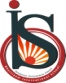 Pre-Mid Term Assessment  (2022-23)Subject: HISTORY (SET-1)Class: XI- BDate: 06/08/2022					                                            M.M: 40
Name: ______________ Roll No: __                                       Duration: 90 mins General Instructions: 1. The question paper has 10 questions in all. 2. SECTION A –QUESTION 1- 4 are of 2 marks each.3. SECTION B –QUESTION 5-8 are of 4 marks each.4. SECTION C- QUESTION 9 and 10 are of 8 marks each.SECTION A                                                         	(2x4=8)1.What was the importance of the art of writing?2.Write in 50 words about the Roman Roads.3.What is Feudalism? Describe in 50 words.4. Assess the position of the Pope in the Medieval Europe.                                                			SECTION B                                                          	(4x4=16)5.Why would the early temple have been much like a house?                                      6.What is the contribution of the Romans in the Field of Religion and Philosophy?7.Discuss the position of the serfs under feudalism.8.Discuss briefly the development of education and literature under feudalism in the Medieval Periods.                                                 			SECTION C                                                       	(8x2=16)9.Give a pen-picture of the political, social, economic and religious life of Mesopotamia.10.How and when was the Roman Republic established? How was it organised?